Phần đáp án câu trắc nghiệm: 7 điểm Tổng câu trắc nghiệm: 28.Phần đáp án tự luận (3 điểm)    1. Vẽ biểu đồ (2,0 đ)     Yêu cầu: -  Vẽ biểu đồ cột ghép :  vẽ đúng, đẹp, đủ các thành phần: ghi số liệu , chú thích, tên biểu đồ …(thiếu 1 thành phần trừ 0,25đ)- Vẽ biểu đồ khác không cho điểm      2. Nhận xét (1,0 đ):Trong giai đoạn 2010 - 2020, sản lượng khai thác và xuất khẩu dầu thô của Liên Bang Nga có nhiều biến động, năm 2020 sản lượng khai thác và xuất khẩu dầu thô giảm chủ yếu do ảnh hưởng của dịch covid 19 cụ thể:+ Về sản lượng dầu thô khai thác:. Từ năm 2010 - 2016: tăng (số liệu). Từ 2016 - 2020: giảm (số liệu)+ Về sản lượng dầu thô xuất khẩu có nhiều biến động . Từ năm 2010 - 2014: giảm (số liệu). Từ năm 2014- 2016: tăng (số liệu). Từ 2016 - 2020: giảm (số liệu)TRƯỜNG THPT NGÔ GIA TỰTỔ: SỬ- ĐỊA- CDĐÁP ÁN KIỂM TRA GIỮA HỌC KỲ II NĂM HỌC 2023- 2024Môn: ĐỊA LÍ - Khối: 11Thời gian: 45 phút (không kể thời gian phát đề)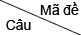 0662537921101BDDA2DCCB3DDCD4CDAB5BCDA6DCCD7BBDC8CBBD9BDBA10AADA11DACC12ABAC13CBBD14ACBB15AAAB16CAAC17DADC18BAAC19CDDC20BCDB21AABB22AABA23BAAA24DCDB25DAAC26DAAB27ADBD28DCCD